Questions en lien avec l’exposition offerte par le Réseau                       In-Terre-Actif : « Réduire les gaz à effet de serre, ça marche si t’embarques! » afin de favoriser la lecture des bannières. (Facultatif)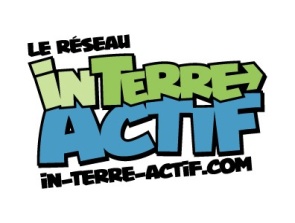 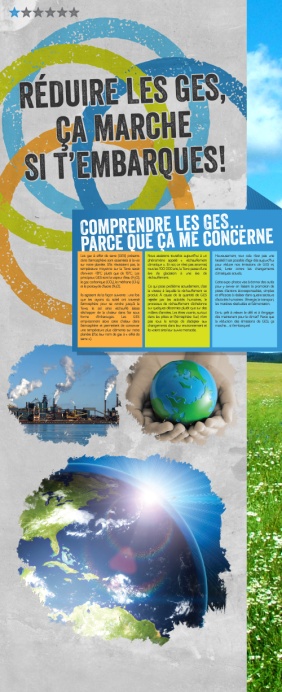 Quelle est la plus grande étendue de déchet au monde?Quel pourcentage de la nourriture produite en Amérique du Nord se retrouve aux poubelles?Nommez trois bonnes actions à réaliser afin de réduire la quantité de GES produite par le transport :  1_______________________________   2________________________________       3________________________________________________________________________________________________________________________________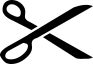 Quelle est la plus grande étendue de déchet au monde? Quel pourcentage de la nourriture produite en Amérique du Nord se retrouve aux poubelles?Nommez trois bonnes actions à réaliser afin de réduire la quantité de GES produite par le transport :  1_______________________________   2________________________________       3_________________________________________________________________________________________________________________________________Quelle est la plus grande étendue de déchet au monde?Quel pourcentage de la nourriture produite en Amérique du Nord se retrouve aux poubelles?Nommez trois bonnes actions à réaliser afin de réduire la quantité de GES produite par le transport :  1_______________________________   2________________________________       3________________________________________________________________________________________________________________________________Quelle est la plus grande étendue de déchet au monde?Quel pourcentage de la nourriture produite en Amérique du Nord se retrouve aux poubelles?Nommez trois bonnes actions à réaliser afin de réduire la quantité de GES produite par le transport :  1_______________________________   2________________________________       3_____________________________Réponses (pour l’animateur seulement)Quelle est la plus grande étendue de déchet au monde?La plaque de déchet située sur l’océan pacifique où l’on retrouve 100 millions de tonnes de déchets de plastique, soit trois fois la superficie du Québec.Quel pourcentage de la nourriture produite en Amérique du Nord se retrouve aux poubelles? 50 %Nommez trois bonnes actions à réaliser afin de réduire la quantité de GES produite par le transport :  Utiliser le transport actif (marche, vélo…) Faire du covoiturageRespecter les limites de vitesse afin de réduire l’utilisation du carburantLimiter les déplacements en avionArrêter le moteur lorsque l’on est en arrêtChoisir un modèle de voiture peu énergivorePrioriser l’achat local